ФОТООТЧЕТ НЕДЕЛИ «ОПЫТЫ И ЭКСПЕРИМЕНТЫ» В РАЗНОВОЗРАСТНОЙ ГРУППЕ «СОЛНЫШКО»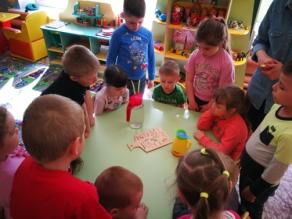 Ситуация общения на тему: «Что из чего сделано»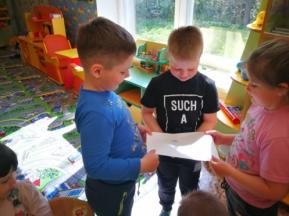 Экспериментирование «Как действует магнит на предметы»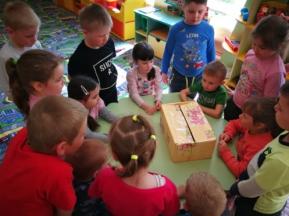 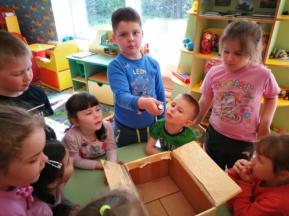 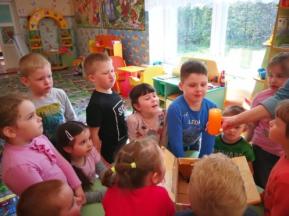 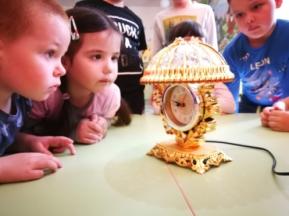 Исследование «Что в коробке?»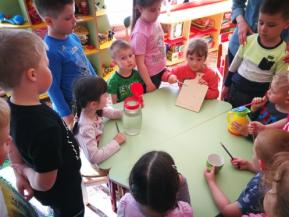 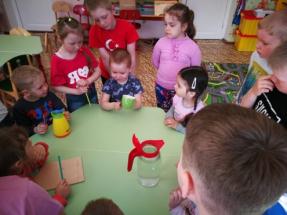 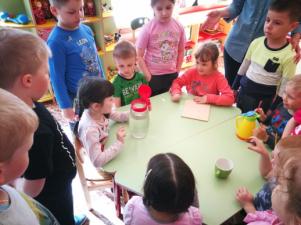 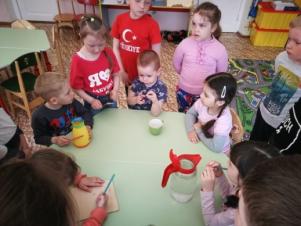 Игра «Звучащие предметы»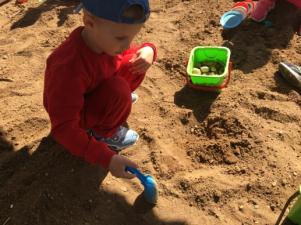 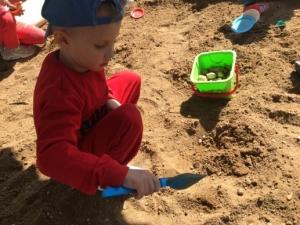 Рассматривание песка, изучение его свойств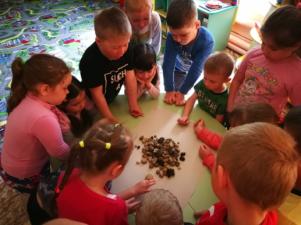 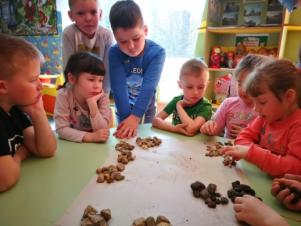 Игра экспериментирование «Каждому камешку свой домик»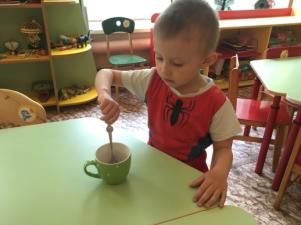 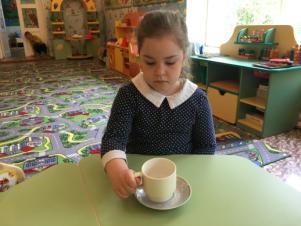 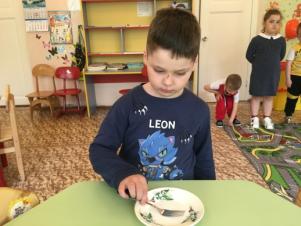 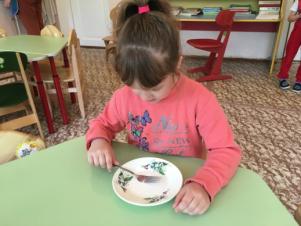 Игра «Беззвучные действия»Досуг «Встреча с чудесами»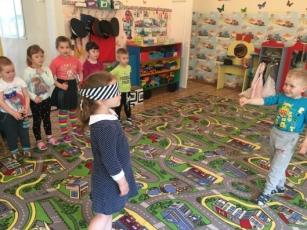 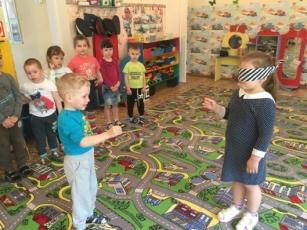 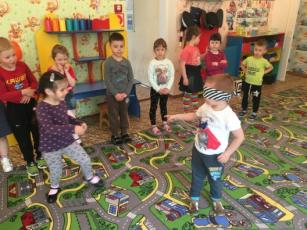 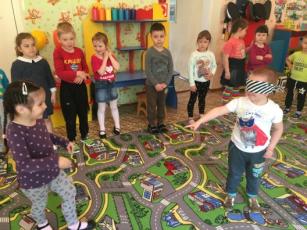 «Угадай, откуда звук»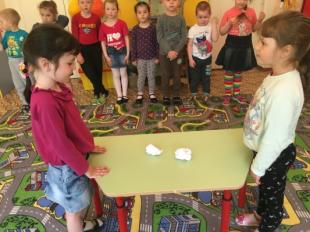 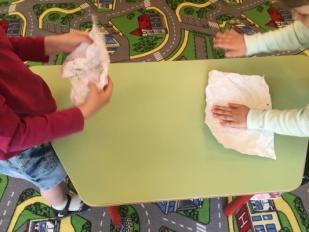 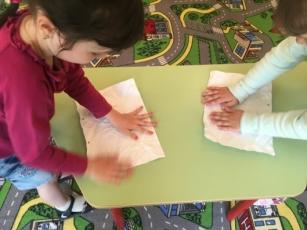 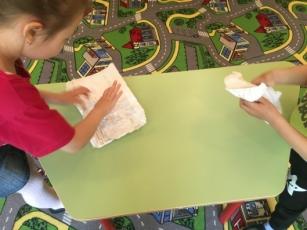 «Кто быстрее расправил листок»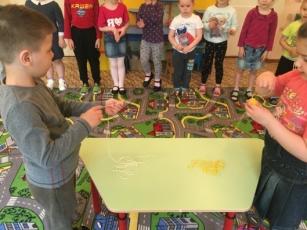 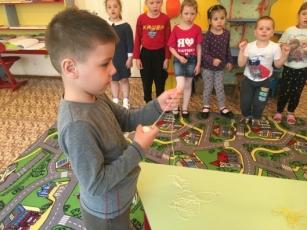 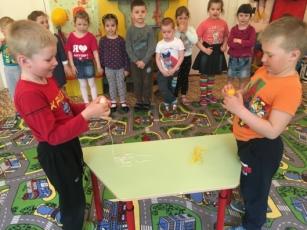 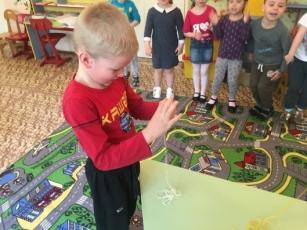 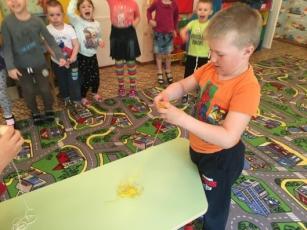 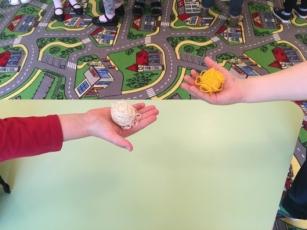 «Кто быстрее смотает клубок»